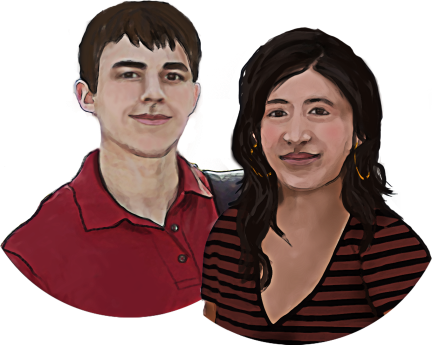 Exercer ton droit de vote Tu peux exercer ton droit de vote à plusieurs occasions. Voici quelques exemples : Élections dans ta classe et ton école (conseil de l’école).Élections municipales pour la mairie et ton conseiller municipal.Élections provinciales pour ton député provincial et le premier ministre de la province.Élections fédérales pour ton député fédéral et le premier ministre du Canada.  C’est ton devoir de t’informer et d’aller voter lorsque l’occasion se présente. Tu peux aussi faire partie d’un parti politique, militer en sa faveur, exposer tes opinions, etc. Connais-tu le nom de la personne qui te représente aux divers paliers de gouvernement ? Ton conseiller municipal ? Le maire de ta municipalité ? Ton député provincial ou fédéral ?  _________________________________________________Connais-tu les premiers ministres du Québec et du Canada ?_________________________________________________Pose ces questions à une personne en qui tu as confiance et échange sur ce sujet.  Être un citoyen responsable Tu peux être un citoyen-citoyenne responsable en posant de petits gestes. Tous ces petits gestes vont faire une différence. Voici quelques façons de contribuer au mieux-être de ta communauté, de ta municipalité, de ton pays et de la planète. Les 3RV : Les 3RV est une abréviation qui représente 4 actions à intégrer dans ta vie de tous les jours afin de préserver l’environnement.Est-ce que tu as intégré les 3RV dans ta vie ?R pour Réduire ta consommation et ta production de déchets : Pour réduire je …R pour Réemployer (réutiliser) un produit plutôt que de le jeter. Ça peut être de donner tes vêtements à une friperie ou en acheter à cet endroit.Pour réemployer, réutiliser, je… R pour Recycler les produits qui sont recyclables afin qu’ils soient transformés ou réutilisés à nouveau.Pour recycler je : V pour Valoriser en permettant qu’un produit soit encore utile. Le compostage est un bon exemple de valorisation puisque les résidus se transforment en compost. Le compost est très utile pour fertiliser le sol. Pour valoriser, je … T’engager socialementTu peux contribuer à ta communauté en t’engageant socialement. Cela veut dire que tu soutiens une cause ou un évènement en y donnant de ton temps. Il y a sûrement des organismes dans ta communauté qui s’occupent de causes sociales qui t’intéressent. Tu peux t’y engager bénévolement. Voici quelques exemples. Coche ceux qui existent dans ton milieu :  Organisme qui facilite l’intégration des immigrants Cuisine collective Friperie  St-Vincent de Paul ou autre organisme qui s’occupe des personnes vivant en situation de pauvreté  Centre de bénévolat Regroupement qui organise des loisirs Organisme qui planifie la tenue d’un carnaval, d’un festival ou d’une activité communautaire et qui a besoin de bénévoles Organisme qui a besoin de bénévoles pour réaliser certaines activités avec la clientèle qu’ils desservent (accompagnement, lecture, copain-copine, etc.)  Autre ________________________ Autre ________________________As-tu un coup de cœur ?Qu’est ce qui te plaît parmi ces différentes idées ?Il y a plusieurs façons de t’engager comme citoyen-citoyenne. Nous t’avons donné quelques idées. À toi de trouver ce qui te convient le mieux. Tu peux maintenant placer cette fiche dans  Mon carnet de route dans la section  Ma communauté.  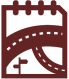 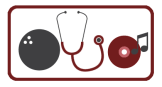 